Инвестиционное предложение«Создание фермы для разведения и выращивания индейки»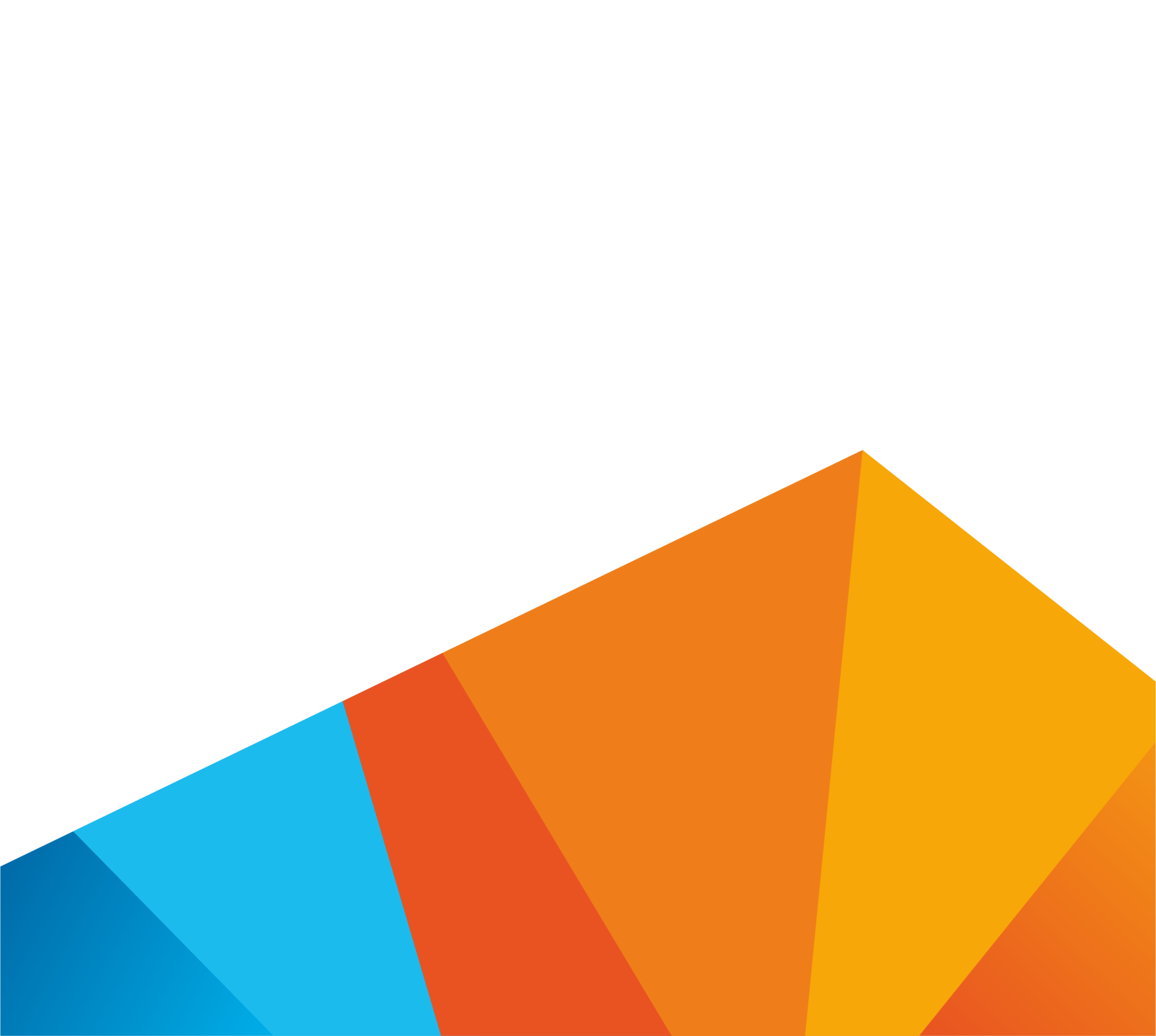 СодержаниеСуть проектаСуть проекта – организация выращивания индеек. Целью проекта является обеспечение потребности населения Алтайского края в индюшатине на уровне рациональной нормы.Мясо индейки – одно из самых полезных.  Благодаря биохимическому составу, это мясо способно обеспечить организм человека фосфором, селеном, цинком, калием и магнием, витаминами: А, В, D и Е.  Оно очень питательное, при достаточном количестве калорий, содержит очень мало холестерина и считается диетическим. Индейка – гипоаллергенный продукт, поэтому оно идеально подходит для первого прикорма для детей до 1 года жизни.Основные качественные показатели разведения индейки:высокий рост ежедневной прибавки (индюк – 145 г, индейка – 90 г);высокая устойчивость к заболеваниям;соотношение живого и убойного веса индейки – 81% (бройлер – 72 %, КРС – 60 %). При этом масса самца может достигать 40 кг, а самки 14 кг в зависимости от кросса, к которому принадлежит птица;низкая производственная стоимость 1 кг мяса при высокой стоимости мяса на продажу;мясо обладает высоким содержанием железа, протеина и низким показателем наличия жировой ткани, что относит его к разряду диетической пищи. кроме того, его рекомендуют употреблять в пищу людям, занимающимся тяжёлым физическим трудом и кормящим мамам.Место расположенияПа́вловский райо́н — административно-территориальное образование (сельский район) и муниципальное образование (муниципальный район) в Алтайском крае России.Административный центр — село Павловск, расположенное в 59 км от Барнаула.Район расположен в северной части края. Граничит с Калманским, Тальменским, Топчихинским, Ребрихинским, Шелаболихинским районами края и г. Барнаулом.Площадь — 2230 км².Небольшое лесное озеро в ленточном бору на окраине ПавловскаКлимат континентальный. Средняя температура января −18,6ºС, июля +20ºС. Годовое количество атмосферных осадков — 370 мм. Почвы — чернозёмы, выщелоченные обыкновенные, лугово-чернозёмные, светло-серые лесные, пойменные луговые, в южной части — солонцы.По территории района протекает река Обь и её притоки Касмала и Барнаулка. Расположены два ленточных бора — Касмалинский и Барнаульский. Произрастают сосна, берёза, осина, тополь, ива. Из зверей обитают — лиса, заяц, лось, белка, корсак, бурундук, барсук. Из птиц — гусь, утка, голубь лесной.В районе 35 населённых пунктов, наиболее крупные - Новые Зори, Черёмное, Комсомольский, Прутской, Колыванское, Шахи, Лебяжье.Основное направление экономики — сельское хозяйство. В районе расположены предприятия по переработке сельскохозяйсвтенной продукции, лесозаготовке. На территории района выделено 145 крестьянских (фермерских) хозяйства, в основном зернового направления, за ними закреплено 19,4 тыс. га угодий, из них 17,5 тыс. га пашни. Значительные объёмы промышленной продукции в районе производятся следующими предприятиями: ОАО «Черёмновский сахарный завод», ООО «Содружество».Павловский район 65,6 га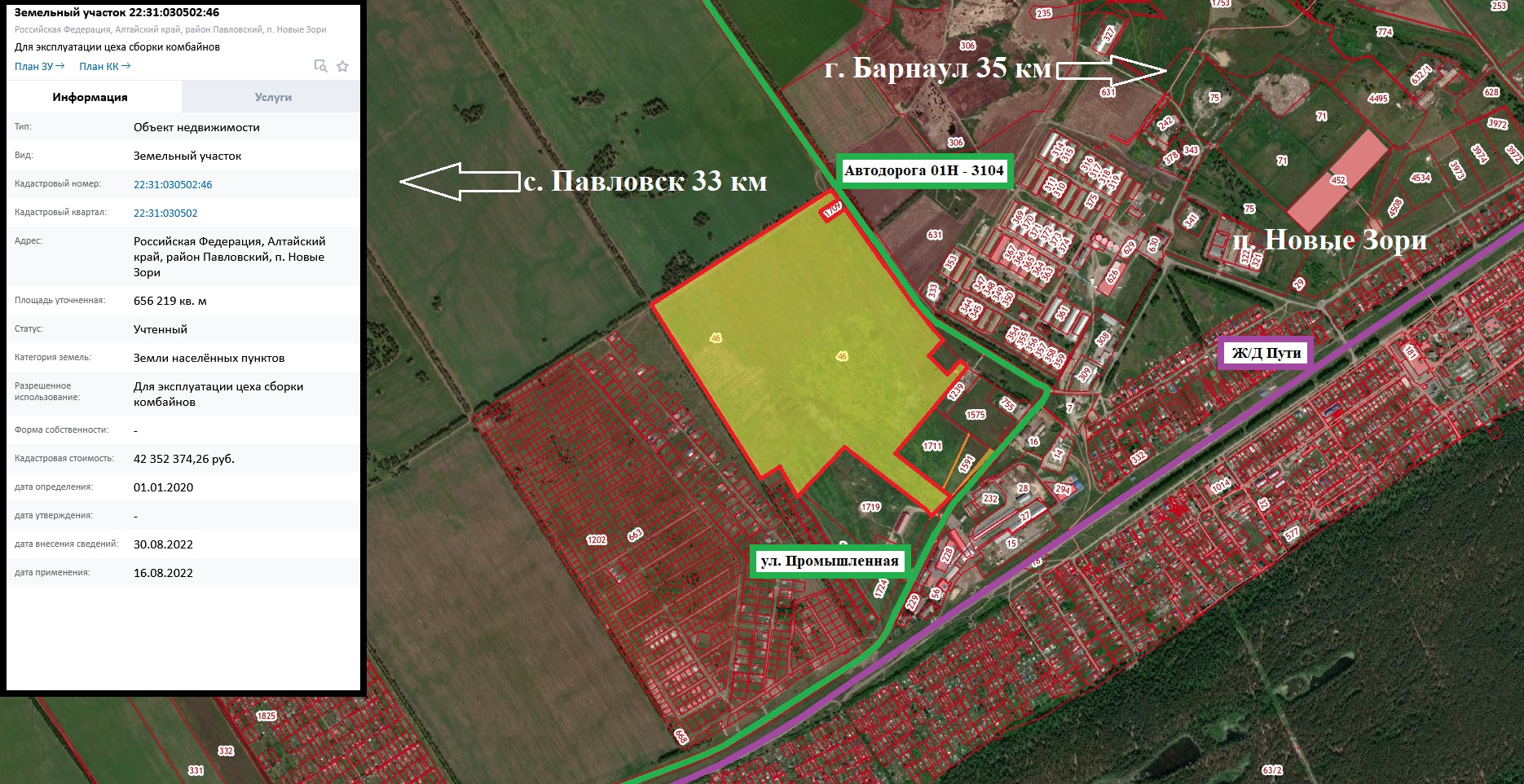 Предпроектные предложения. Оценка объема инвестицийВ качестве разведения и выращивания была взята одна из самых популярных пород в данной отрасли – БИГ-6. Важная особенность этой породы - высокие воспроизводительные качества и значительная мясная скороспелость.Содержание этой породы экономически оправданное, особенно тяжелых линий и кроссов – вес самца, полученного из такого кросса или линии, составляет в среднем 22-25 кг, а самки могут достигать 11 кг. Средняя масса грудины у тушки составляет около 30% от его общего веса. Показатель вывода общей массы особей породы Биг-6 составляет 80-85%, что является своеобразным рекордом, поскольку ни одно из домашних животных во всем мире не имеет такого же выхода массы тела.Индюшата выращиваются в условиях хорошего обогрева и освещения, на чистой сухой подстилке. Температурные требования: первые 5 суток +33°С, затем +27°С, и начиная с 11 дней — +23°С. Нельзя допускать стремительные колебания температуры. До месячного возраста индюшата очень боятся сырости. В рамках данного проекта основной способ содержания птицы напольный.В рамках проекта планируется строительство быстровозводимого ангара, с возможность  содержания 1000 голов птицы разного возраста, административно-бытового модуля, склада для хранения продукции и кормов.Помещение будет разделено на зоны:- зона инкубации - зона вывода индюшат с инкубатора (от суток до 1 месяца)- зона содержания индюшат (от 1 месяца до 3 месяцев)- зона содержания птицы (от 3 месяцев до 5 месяцев)- убойный цех Необходимая сумма инвестиций – 14 243 тыс. руб.Период вложения инвестиций – 1 год.Численность сотрудников –  6,5 человек.Система налогообложения проекта ОСН 20%.Финансовая модель смоделирована на наличие 100% собственных средств.Расчет общей суммы инвестиций представлен в таблице  1.Таблица 1 – Расчет общей суммы инвестицийТаблица 1 – Расчет общей суммы инвестицийПроизводственная программаРасчет стоимостных показателей произведен в постоянных ценах и условиях действующих на момент расчета.Выход на плановую проектную мощность – через год после всех капитальных вложений.Таблица 2 – Производственная программаТаблица 2 – Производственная программаЗатраты на производство и сбытОсновные статьи затрат на производство и сбыт представлены в таблице 3. В таблице 5 представлено штатное расписание.В рамках проекта 2 раза в год производиться закуп высококачественных яиц выбранной породы индейки. А также планируется разведение своей птицы, в среднем около 1500 голов от общего объема птиц.Таблица 4 – Ежемесячные затратыТаблица 5 – Штатное расписаниеОценка эффективности проектаОсновные характеристики экономической эффективности инвестиций, рассчитанные на основании дисконтируемых денежных потоков:1) период окупаемости - это время, требуемое для возмещения начальных инвестиций за счет чистого денежного потока, генерируемого проектом. Для данного проекта он равен 6,9 года; 2) если при расчете данного показателя учесть ставку дисконтирования, то получится дисконтированный срок окупаемости, который учитывает временную стоимость финансовых ресурсов. Для данного бизнес-плана он равен 9,6 лет;3) чистая текущая стоимость проекта (NPV) при интервале планирования 9,6 лет составляет 509 тыс. руб. Положительная величина NPV подтверждает целесообразность вложения средств на рассматриваемый проект;4) реальная внутренняя норма прибыли проекта (IRR), или условная ставка дохода по проекту с учетом инфляции, составляет 9%;5) показатель прибыльности (доходности) проекта равен 1,04. Данный коэффициент характеризует отношение дисконтированного дохода к инвестиционным затратам (на 100 тыс. руб. инвестиций приходится 4 тыс. руб. чистого денежного потока, рассчитанного за период планирования). На основании выполненных расчетов определены основные показатели эффективности проекта, которые представлены в таблице 6.Таблица 6 – Основные показатели эффективности проектаНазваниеПавловский район 65,6 гаПлощадь, га65,6Муниципальное образованиеп. Новые ЗориАдресРоссийская Федерация, Алтайский край, район Павловский, п. Новые ЗориКатегория земельЗемли населённых пунктовРазрешенное использованиеДля эксплуатации цеха сборки комбайновСобственникМуниципальная собственностьГазоснабжениеИмеется возможность подключенияВодоснабжениеИмеется возможность подключенияЭлектроснабжениеИмеется возможность подключения. В 1,45 км на северо-восток располагается ПС "Комсомольская" №56, 0.399 МВт резерв свободной мощностиАвтомобильное сообщениеАвтодорога 01Н - 3104 в непосредственной близости Дополнительная информацияКадастровый номер: 22:31:030502:46.Вышеуказанный земельный участок подходит для строительства фермы для выращивания индеек. НаименованиеСтоимость, тыс. руб.Строительство 12 632Оборудование1 247Птенцы индейки38Инкубационное яйцо27Оборотные средства300ИТОГО, сумма с НДС14244наименованиеед. изм.2 годс 3 годастоимость за 1 кг с НДС руб.230230Мясо индейкикг.23 40034 020Выручка тыс. руб.5 3827 825НДС тыс. руб.(535)(609)Общая выручка без НДСтыс. руб.4 8457 216Статья затратСтоимость затрат, тыс. руб. в годМатериальные затратыКормаВетпрепаратыЗакуп яиц для инкубатора1 159Затраты на оплату труда и страховые взносы2 980Общехозяйственные расходыКоммунальные платежиПрочие834Итого4 973Наименование должностиКоличество единицЗатраты в год в среднем (с учетом страховых взносов), тыс.руб.Директор12 980Бухгалтер12 980Птичник32 980Ветеринар12 980Менеджер по продажам0,52 980Итого6,52 980Объем инвестиций, тыс. руб.14 243Простой срок окупаемости проекта (PBP), лет6,9 *Дисконтированный срок окупаемости проекта (DPP), лет9,6Чистая приведенная стоимость (NPV), тыс. руб.509Внутренняя норма доходности (IRR),%9 Индекс доходности инвестиций ID1,04